8. RAZRED – POUK NA DALJAVO PRI GLASBENI UMETNOSTI (8. teden: 4. 5. do 8. 5. 2020)Dragi učenci, upam, da ste si med počitnicami nabrali dovolj moči za nadaljnje šolsko delo na daljavo. Tokrat sem za vas pripravila križanko, s katero boste deloma ponovili že obravnavano snov, deloma pa boste spoznali tudi nekaj novih pojmov, ki jih morate poznati. Križanko lahko natisnete (če imate možnost) in jo rešeno prilepite v zvezek za glasbeno umetnost, lahko pa v vaše zvezke zgolj zapišete odgovore na posamezno vprašanje.Če boste imeli pri reševanju križanke težave, si lahko, vsaj delno, pomagate z zapiski v vaših zvezkih, delno pa lahko svoje odgovore poiščete na spletu. Saj veste, »gospod Google« veliko ve 😉.Lepo vas pozdravljam,vaša učiteljica Jasmina Žagar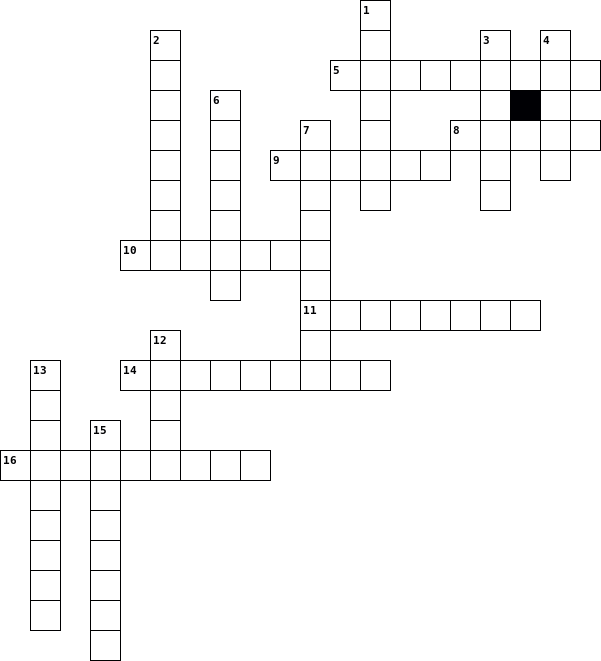 